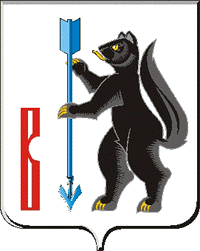 АДМИНИСТРАЦИЯ ГОРОДСКОГО ОКРУГА ВЕРХОТУРСКИЙП О С Т А Н О В Л Е Н И Еот 16.04.2020г. № 257г. Верхотурье  Об утверждении Положения о порядке приведениясамовольно переустроенного и (или) перепланированного помещенияв многоквартирном доме в прежнее состояниена территории городского округа ВерхотурскийВ соответствии со статьей 29 Жилищного кодекса Российской Федерации, Федеральным законом от 6 октября 2003 года N 131-ФЗ «Об общих принципах организации местного самоуправления в Российской Федерации», руководствуясь Уставом городского округа Верхотурский,ПОСТАНОВЛЯЮ:1.Утвердить Положение о порядке приведения самовольно переустроенного и (или) перепланированного помещения в многоквартирном доме на территории городского округа Верхотурский (прилагается).2.Опубликовать настоящее постановление в информационном бюллетене «Верхотурская неделя» и разместить на официальном сайте городского округа Верхотурский. 3.Контроль исполнения настоящего постановления оставляю за собой И.о. Главы городского округа Верхотурский                                                 Л.Ю. ЛитовскихУтвержденопостановлением Администрациигородского округа Верхотурскийот 16.04.2020г. № 257«Об утверждении Положения о порядкеприведения самовольно переустроенногои (или) перепланированного помещенияв многоквартирном доме в прежнее состояние на территории городского округа Верхотурский»Положение о порядке приведения самовольно переустроенногои (или) перепланированного помещения в многоквартирном доме в прежнее состояние на территории городского округа ВерхотурскийI. Общие положения1.1.Настоящее Положение о порядке приведения самовольно переустроенного и (или) перепланированного помещения в многоквартирном доме в прежнее состояние (далее - Положение) разработано в соответствии с Жилищным кодексом РФ.1.2.Положение определяет последовательность принятия мер и проведения работ по приведению самовольно переустроенных и (или) перепланированных помещений в многоквартирном доме, расположенных на территории городского округа Верхотурский, в прежнее состояние.1.3.Положение распространяется на собственников помещений в многоквартирном доме и нанимателей жилых помещений по договорам социального найма, по договорам найма жилого помещения жилищного фонда социального использования, которые были самовольно переустроены и (или) перепланированы (далее - наниматель).1.4.Самовольными являются переустройство и (или) перепланировка помещения в многоквартирном доме, проведенные:при отсутствии решения о согласовании перепланировки и (или) переустройства жилого помещения, выданного Администрацией городского округа Верхотурский (далее - Администрация);с нарушением проекта перепланировки и (или) переустройства помещения в многоквартирном доме, по результатам рассмотрения которого Администрацией принято решение о согласовании переустройства и (или) перепланировки жилого помещения, которое является основанием проведения переустройства и (или) перепланировки помещения в многоквартирном доме.1.5.Под приведением помещения в многоквартирном доме в прежнее состояние понимается производство работ, в результате которых жилое помещение будет соответствовать тем характеристикам, которые существовали до начала самовольной перепланировки и (или) самовольного переустройства.1.6.Организация мероприятий, направленных на приведение самовольно переустроенного и (или) перепланированного помещения в многоквартирном доме в прежнее состояние, осуществляется Комиссией по приемке жилого помещения в эксплуатацию после завершения переустройства и (или) перепланировки (далее - Комиссия).II. Порядок приведения самовольно переустроенного и (или) перепланированного помещения в многоквартирном доме в прежнее состояние
2.1.Комиссия осуществляет подготовку и направление собственнику (нанимателю) помещения в многоквартирном доме уведомление о приведении самовольно перепланированного и (или) переустроенного помещения в многоквартирном доме в прежнее состояние (далее - Уведомление).2.2.Основанием для подготовки и направления уведомления являются:1) акты исполнительных органов государственной власти, уполномоченных на выявление и пресечение нарушений требований, установленных жилищным законодательством по факту выявленной самовольной перепланировки и (или) переустройства помещения в многоквартирном доме; получение от Департамента государственного жилищного надзора и строительного надзора Свердловской области (далее – орган государственного надзора) копий материалов дела об административном правонарушении по факту самовольной перепланировки помещений в многоквартирном доме;2) отказ Администрации в выдаче акта комиссии о готовности помещения к эксплуатации после переустройства и (или) перепланировки, в связи с нарушением проекта переустройства и (или) перепланировки, по результатам рассмотрения которого Администрацией принято решение о согласовании переустройства и (или) перепланировки жилого помещения, которое является основанием проведения переустройства и (или) перепланировки помещения в многоквартирном доме;3) вступившее в законную силу решение суда об отказе в удовлетворении требований заявителя о сохранении помещения в многоквартирном доме в переустроенном и (или) перепланированном состоянии;4) поступление в Администрацию обращений от организаций, физических и юридических лиц (в том числе организаций, осуществляющих управление многоквартирными домами или оказывающих услуги по содержанию и (или) выполнению работ по ремонту общего имущества в многоквартирных домах), об осуществлении собственниками (нанимателями) помещений в многоквартирном доме самовольных перепланировок и (или) переустройств помещений в многоквартирном доме в объеме, достаточном для достоверного установления факта наличия самовольной перепланировки (документы, указанные в подпунктах 1-3 пункта 2.2 Положения; наличие актов обследования помещения технических паспортов помещения документы органов, осуществляющих государственный технический учет и техническую инвентаризацию объектов капитального строительства, подтверждающие наличие выполненной самовольной перепланировки и (или) переустройства помещения в многоквартирном доме).2.3.В течение тридцати дней с момента поступления в Администрацию указанных в пункте 2.2 Положения документов Комиссия осуществляет подготовку и направление Уведомления, содержащее требования о приведении самовольно перепланированного и (или) переустроенного помещения в многоквартирном доме в прежнее состояние с указанием срока и перечня работ по форме согласно приложению N 1.2.4.Уведомление подписывает председатель Комиссии. В отсутствие председателя Комиссии Уведомление подписывает заместитель председателя Комиссии.  2.5.Уведомление направляется заказным письмом с уведомлением или вручается собственнику (нанимателю) помещения в многоквартирном доме под роспись.  Уведомление считается полученным и в тех случаях, если оно поступило собственнику (нанимателю) помещения в многоквартирном доме, но по обстоятельствам, зависящим от него, не было ему вручено или собственник (наниматель) помещения в многоквартирном доме не ознакомился с ним.2.6.Комиссия в процессе осуществления возложенных на нее функций имеет право:запрашивать у юридических и физических лиц необходимые материалы и информацию; привлекать для участия в своей работе, в том числе при непосредственном проведении осмотров помещений в многоквартирном доме, специалистов (специализированные организации) по соответствующему направлению деятельности.2.7.Срок приведения самовольно переустроенного и (или) перепланированного помещения в многоквартирном доме в прежнее состояние определяется Комиссией с учетом характера и сложности выполненных работ по переустройству и (или) перепланировке и не может превышать трех месяцев с момента получения собственником (нанимателем) помещения в многоквартирном доме Уведомления, а в случае если Уведомление поступило собственнику (нанимателю) помещения в многоквартирном доме, но по обстоятельствам, зависящим от него, не было ему вручено или собственник (наниматель) помещения в многоквартирном доме не ознакомился с ним - с момента истечения срока хранения Уведомления в почтовом отделении связи.При письменном обращении собственника (нанимателя) помещения в многоквартирном доме до истечения 3-месячного срока с просьбой о продлении срока исполнения, указанного в уведомлении, и при наличии уважительных причин Комиссия вправе принять решение о продлении срока, но не более чем на 3 месяца.Срок приведения самовольно переустроенного и (или) перепланированного помещения в многоквартирном доме в прежнее состояние приостанавливается в случае вынесения судом решения о сохранении помещения в многоквартирном доме в переустроенном и (или) перепланированном виде со дня его принятия до момента вступления в законную силу указанного решения суда либо постановления суда вышестоящей инстанции.2.8.В случае, если при установлении факта самовольного переустройства и (или) перепланировки помещения в многоквартирном доме выявлено, что в ходе выполнения работ по переустройству и (или) перепланировке были затронуты несущие конструкции здания, то в Уведомлении о приведении помещения в многоквартирном доме в прежнее состояние дополнительно указывается о необходимости выполнения указанных в нем работ в соответствии с проектом, разработанным физическим или юридическим лицом, и соответствующим требованиям действующего законодательства.2.9.Собственник (наниматель) помещения в многоквартирном доме осуществляет работы по приведению самовольно переустроенного и (или) перепланированного помещения в многоквартирном доме в прежнее состояние в пределах срока, установленного в соответствии с пунктом 2.7 настоящего Положения, и по окончании работ письменно уведомляет об этом Администрацию, и представляет технический план помещения и исполнительную документацию по объекту.2.10.В течение пятнадцати дней с даты поступления уведомления или окончания срока для приведения самовольно переустроенного и (или) перепланированного помещения в многоквартирном доме в прежнее состояние, Комиссия производит обследование помещения в многоквартирном доме при необходимости с привлечением специалистов (специализированных организаций) по соответствующему направлению деятельности, и рассмотрение исполнительной документации. По результатам обследования составляется акт согласно приложению N 2 к настоящему Положению.2.11.Собственник (наниматель) помещения в многоквартирном доме уведомляется Комиссией о проведении осмотра помещения в многоквартирном доме не позднее чем за три рабочих дня до дня проведения осмотра любым доступным способом.2.12.В случае если собственник (наниматель) помещения в многоквартирном доме уклоняется от допуска Комиссии в помещение в многоквартирном доме, Комиссия составляет Акт об отказе собственника (нанимателя) помещения в допуске в помещение, ранее направленное Уведомление считается неисполненным.2.13.При предоставлении собственником (нанимателем) помещения в многоквартирном доме в Администрацию вступившего в законную силу судебного акта о сохранении помещения в многоквартирном доме в переустроенном и (или) перепланированном состоянии до истечения срока, установленного в Уведомлении, реализация пункта 2.10 Положения не осуществляется.2.14.Если соответствующее помещение в многоквартирном доме не приведено в прежнее состояние в указанный в Уведомлении срок, Комиссия делает в Акте осмотра вывод о неисполнении требований о приведении самовольно переустроенного и (или) перепланированного помещения в многоквартирном доме в прежнее состояние, изложенных в Уведомлении.
	Акт осмотра подписывается членами Комиссии, специалистами организаций, привлеченных к осмотру и собственником (нанимателем) помещения в многоквартирном доме. В случае отказа собственника (нанимателя) от подписания Акта осмотра в нем делается соответствующая отметка.2.15.На основании вышеуказанных актов, составленных в соответствии с пунктами 2.12 или 2.14 настоящего Положения, Администрация обращается в суд с исковым заявлением к собственнику помещения в многоквартирном доме:	о приведении самовольно перепланированного и (или) переустроенного помещения в многоквартирном доме в прежнее состояние;	о продаже с публичных торгов такого помещения в многоквартирном доме с выплатой собственнику вырученных от продажи такого помещения в многоквартирном доме средств за вычетом расходов на исполнение судебного решения с возложением на нового собственника такого помещения в многоквартирном доме обязанности по приведению его в прежнее состояние;к нанимателю помещения в многоквартирном доме:	о расторжении договора социального найма, договора найма жилого помещения жилищного фонда социального использования с возложением на собственника такого жилого помещения, являвшегося наймодателем по указанному договору, обязанности по приведению такого жилого помещения в прежнее состояние.2.16.Администрация для нового собственника помещения в многоквартирном доме, которое не было приведено в прежнее состояние в установленном настоящим Положением порядке, или для собственника такого помещения в многоквартирном доме, являвшегося наймодателем по расторгнутому в установленном пунктом 2.15 настоящего Положения порядке договору, устанавливает новый срок для приведения такого помещения в многоквартирном доме в прежнее состояние.Если такие помещения в многоквартирном доме не будут приведены в прежнее состояние в указанный срок и в порядке, ранее установленном Администрацией городского округа Верхотурский, такие помещения в многоквартирном доме подлежат продаже с публичных торгов в установленном пунктом 2.15 настоящего Положения порядке.Приложение N 1к Положению о порядке приведения
самовольно переустроенного
и (или) перепланированного
помещения в многоквартирном доме
в прежнее состояние на территориигородского округа Верхотурский                           Уведомление N ______                  о приведении самовольно переустроенного        и (или) перепланированного помещения в многоквартирном доме                            в прежнее состояниег. Верхотурье                                      "__" ___________ 20__ года    Выдано: _______________________________________________________________(Ф.И.О. - для физических лиц;полное наименование для юридических лиц)	В соответствии со статьей 29 Жилищного  кодекса  Российской  Федерации,Положением  о  порядке  приведения  самовольно  переустроенного   и   (или)перепланированного помещения в многоквартирном доме  в  прежнее  состояние на территории городского округа Верхотурский, Вам необходимо в течение ______________ _______ с момента получения данногоУведомления    привести     самовольно     переустроенное     и    (или)перепланированное жилое помещение, расположенное по адресу:___________________________________________________________________________                        (указывается полный адрес)в прежнее состояние, с соблюдением требований действующего законодательства     По окончании работ по приведению помещения  в  многоквартирном  доме  впрежнее  состояние  направить письменное уведомление в Администрацию городского округа Верхотурский и предоставить технический план помещения, исполнительную документацию по объекту.	Если в указанный срок помещение в многоквартирном доме не будет приведено в прежнее состояние или не будет представлено судебное решение о возможности сохранения помещения в перепланированном и (или) переустроенном состоянии, Администрация городского округа Верхотурский вправе обратиться в суд с требованием о продаже помещения в многоквартирном доме с публичных торгов (в отношении помещений, находящихся в собственности граждан), о расторжении договора социального найма (в отношении муниципальных помещений, занимаемых гражданами по договорам социального найма).Председатель Комиссии по приемке жилого помещенияв эксплуатацию после завершенияпереустройства и (или) перепланировки  ____________________  Л.Ю. ЛитовскихПолучил: "___" ___________ 20___ г.                 ___________________________________________________(подпись заявителя или уполномоченного лица заявителей)(заполняется в случае получения решения лично)Уведомление направлено в адрес заявителя(ей) "___" _________ 20___ г.                                 (заполняется в случае направления решения по почте)                           _________________________________________ ______________________(подпись должностного лица, направившего (расшифровка подписи) решение в адрес заявителя)Приложение N 2к Положению о порядке приведения
самовольно переустроенного
и (или) перепланированного
помещения в многоквартирном доме
в прежнее состояние на территории городского округа Верхотурский
                               АКТ N ______                 осмотра помещения в многоквартирном доме
г. Верхотурье                                    "__" ____________ 20__ года
Комиссия в составе:_________________________________________________________________________________________________________________________________________________________________________________________________________________________________в присутствии собственника (нанимателя) помещения  в  многоквартирном  доме___________________________________________________________________________с участием ________________________________________________________________                            (ФИО, должности специалистов,                         привлеченных к осмотру организаций)_________________________________________________________________________________________________________________________________________________________________________________________________________________________________произвела осмотр помещения в многоквартирном доме по адресу: _________________________________________________________________________________________    В результате произведенного осмотра установлено:    1. Перечень    произведенных    работ    по    приведению    самовольнопереустроенного и (или) перепланированного помещения в прежнее состояние:_______________________________________________________________________________________________________________________________________________________________________________________________________________________________________________________________________________________________________________________________________________________________________________________    2. Имеется (отсутствует) проектная документация:___________________________________________________________________________     (нужное подчеркнуть, указать наименование проектной организации,___________________________________________________________________________     если работы выполнялись в соответствии с проектной документацией)    3. Работы выполнялись в период:    Начало:    "__" ___________ 20__ года.    Окончание: "__" ___________ 20__ года.
ЗАКЛЮЧЕНИЕ  КОМИССИИ ПО ПРИЕМКЕ ЖИЛОГО ПОМЕЩЕНИЯ В ЭКСПЛУАТАЦИЮ ПОСЛЕ ЗАВЕРШЕНИЯ ПЕРЕУСТРОЙСТВА И (ИЛИ) ПЕРЕПЛАНИРОВКИ
    Требования   о   приведении   самовольно   переустроенного   и    (или)перепланированного  помещения  в  многоквартирном  доме в прежнее состояниеизложены в Уведомлении от _____________ N ________________________________________________________________________________                         (выполнено/не выполнено)    Жилое помещение __________________________________________________________________________________________________________________________________                          приведено/не приведенов прежнее состояние, соответствующее _________________________________________________________________________________________________________________     (указывается документ, содержащий техническое описание помещения   в многоквартирном доме, проект переустройства и (или) перепланировки                     помещения в многоквартирном доме)    Подписи членов Комиссии, собственника (нанимателя) помещенияв многоквартирном доме, специалистов организаций, привлеченных к осмотру:    _____________________________    _____________________________    _____________________________    _____________________________    _____________________________    _____________________________    _____________________________